CC Hardy ElementaryCC Hardy Elementary“Team Hardy, The Best Place To Be”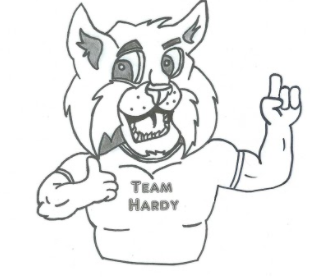 Vision:Our vision is to become the elementary campus of choice in our community. MIssion:  Our mission is to inspire student learning through engaging activities.Collective Values:In order to achieve our shared vision, our staff has agreed on the following statements as collective commitments to our Values.   We are committed to engaging the community in student learning activities and celebrations.  Our school has no PTO, or parent support system.  Many families have not been involved in their child’s education.  Our staff committed to providing  an opportunity each month for families to come to school and learn together and celebrate their students.  Some events we have hosted are:  Books & Blue Bell, Nachos and Numbers, Fall Festival, Tailgate Party, Art Night, Science Night and Hardy Talent Show.We are committed to building a community atmosphere in every classroom to make sure students feel supported.  We are committed to using data to drive our instruction.We are committed to growing students.We are committed to our Intervention time.  This  is an intentional and sacred time.  It is not an option and will not be interrupted.We are committed to real collaboration during our collaborative team time.  Every team developed norms to abide by in order to achieve the best collaboration possible every time.  This collaboration time is sacred.  We are committed to building social emotional learning into our day to help all students achieve their best and be their best.All kids are OUR kids!  We share students to meet their needs each and every day.Goals:Our goal is to achieve 70% mastery of all essential standardsWe intend to grow every student.